АДМИНИСТРАЦИЯ РЕБРИХИНСКОГО РАЙОНА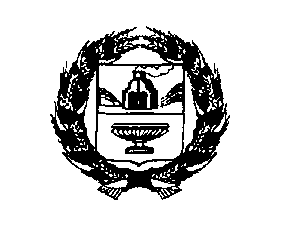 АЛТАЙСКОГО КРАЯПОСТАНОВЛЕНИЕ22.05.2023                                                                                     № 335 с. РебрихаВ соответствии с Трудовым кодексом Российской Федерации, федеральным законом от 06.10.2003 № 131-ФЗ «Об общих принципах организации местного самоуправления в Российской Федерации», в целях упорядочения оплаты труда рабочих, обслуживающих аппарат и органы Администрации Ребрихинского района и служащих, осуществляющих техническое обеспечение деятельности аппарата и органов Администрации Ребрихинского района,ПОСТАНОВЛЯЮ:1. Внести в Положение об оплате труда рабочих, обслуживающих аппарат и органы Администрации Ребрихинского района и служащих, осуществляющих техническое обеспечение деятельности аппарата и органов Администрации Ребрихинского района, утвержденное постановлением Администрации Ребрихинского района Алтайского края от 07.10.2022 № 493 следующие изменения и дополнения:1.1. в пункте 2.2. Положения слова «бухгалтер отдела бухгалтерского учета и отчетности» заменить словами «экономист»;1.2. дополнить Положение пунктом 2.5.1. следующего содержания:«2.5.1. В случае смерти рабочего, обслуживающего аппарат  и органы Администрации Ребрихинского района и служащего, осуществляющего техническое обеспечение деятельности аппарата и органов Администрации Ребрихинского района его семья имеет право на получение единовременного пособия в размере пяти прожиточных минимумов. Размер пособия определяется исходя из величины прожиточного минимума, установленного постановлением Правительства Алтайского края в целом по краю в расчете на душу населения, на момент смерти рабочего, обслуживающего аппарат  и органы Администрации Ребрихинского района и служащего, осуществляющего техническое обеспечение деятельности аппарата и органов Администрации Ребрихинского района.  Членами семьи рабочего, обслуживающего аппарат  и органы Администрации Ребрихинского района и служащего, осуществляющего техническое обеспечение деятельности аппарата и органов Администрации Ребрихинского района являются супруги, родители, дети (усыновители и усыновленные), а в случаях и пределах, предусмотренных семейным законодательством, другие родственники и лица.Пособие выплачивается одному из членов семьи (супругу (супруге), родителям, детям) или иному лицу, если обращение за ним последовало не позднее шести месяцев со дня смерти рабочего, обслуживающего аппарат  и органы Администрации Ребрихинского района и служащего, осуществляющего техническое обеспечение деятельности аппарата и органов Администрации Ребрихинского района.В случае смерти супруга, родителей, детей рабочему, обслуживающему аппарат  и органы Администрации Ребрихинского района и служащему, осуществляющему техническое обеспечение деятельности аппарата и органов Администрации Ребрихинского района оказывается единовременная материальная помощь в размере одного прожиточного минимума. Размер материальной помощи определяется, исходя из величины прожиточного минимума, установленного постановлением Правительства Алтайского края в целом по краю в расчете на душу населения, на момент смерти супруга, родителей, детей.Финансовое обеспечение расходов на выплату единовременного пособия в случае смерти рабочего, обслуживающего аппарат  и органы Администрации Ребрихинского района и служащего, осуществляющего техническое обеспечение деятельности аппарата и органов Администрации Ребрихинского района и единовременной материальной помощи в случае смерти близких родственников рабочего, обслуживающего аппарат  и органы Администрации Ребрихинского района и служащего, осуществляющего техническое обеспечение деятельности аппарата и органов Администрации Ребрихинского района осуществляется за счет средств районного бюджета на соответствующий финансовый год на оплату труда в соответствующем органе местного самоуправления.Решение о выплате единовременного пособия в случае смерти рабочего, обслуживающего аппарат и органы Администрации Ребрихинского района и служащего, осуществляющего техническое обеспечение деятельности аппарата и органов Администрации Ребрихинского района и единовременной материальной помощи в случае смерти близких родственников рабочего, обслуживающего аппарат  и органы Администрации Ребрихинского района и служащего, осуществляющего техническое обеспечение деятельности аппарата и органов Администрации Ребрихинского района оформляется распоряжением Администрации Ребрихинского района Алтайского края на основании заявления соответственно члена семьи рабочего, обслуживающего аппарат  и органы Администрации Ребрихинского района и служащего, осуществляющего техническое обеспечение деятельности аппарата и органов Администрации Ребрихинского района или рабочего, обслуживающего аппарат  и органы Администрации Ребрихинского района и служащего, осуществляющего техническое обеспечение деятельности аппарата и органов Администрации Ребрихинского района с предъявлением свидетельства о смерти.».2. Опубликовать постановление в Сборнике муниципальных правовых актов Ребрихинского района Алтайского края и разместить  на официальном сайте Администрации Ребрихинского района Алтайского края. 3. Действие постановления распространяется на правоотношения, возникшие с 17 мая 2023 года.4. Контроль за исполнением настоящего постановления возложить на управляющего делами Администрации района В.Н. Лебедеву.Глава района                                                                                       Л.В.ШлаузерУправляющий деламиАдминистрации района                                                                    В.Н.ЛебедеваПредседатель Комитета пофинансам, налоговой и кредитнойполитике Администрации района                                                  Т.В.РодионоваНачальник сектора юридического отдела                                 И.Ю.СеливановаСеливанова Ирина Юрьевна8(38582)22352О внесении изменений и дополнений в постановление Администрации района от 07.10.2022 №493 «Об оплате труда рабочих, обслуживающих аппарат и органы Администрации Ребрихинского района и служащих, осуществляющих техническое обеспечение деятельности аппарата и органов Администрации Ребрихинского района»